Persönliche AngabenBitte Zutreffendes ankreuzen bzw unterstreichenVoraufnahmenWurde bei Ihnen schon einmal ein MRI / CT / Röntgen / Ultraschall der zu untersuchenden Region durchgeführt?                 Ja                 Nein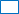 Falls JA: Wann war die Untersuchung und welche? _____________________________Name des Instituts / Spitals ____________________________________________Kreatinin: NameVornameGeburtsdatumGrössecmGewichtkg1.Wurde Ihnen schon einmal Kontrastmittel über die Vene verabreicht? ja neinWenn ja: Haben Sie dieses gut vertragen? ja nein2.Haben Sie Allergien? ja neinWenn ja: Welche?3.Leiden Sie an einer Nierenerkrankung? ja nein4.Haben Sie Asthma? ja nein5.Sind Sie zuckerkrank (Diabetes Mellitus)? ja nein6.Haben Sie eine Erkrankung der Schilddrüse? ja nein7.Für Frauen im gebärfähigen Alter:Besteht die Möglichkeit einer Schwangerschaft? ja neinStillen Sie? ja nein